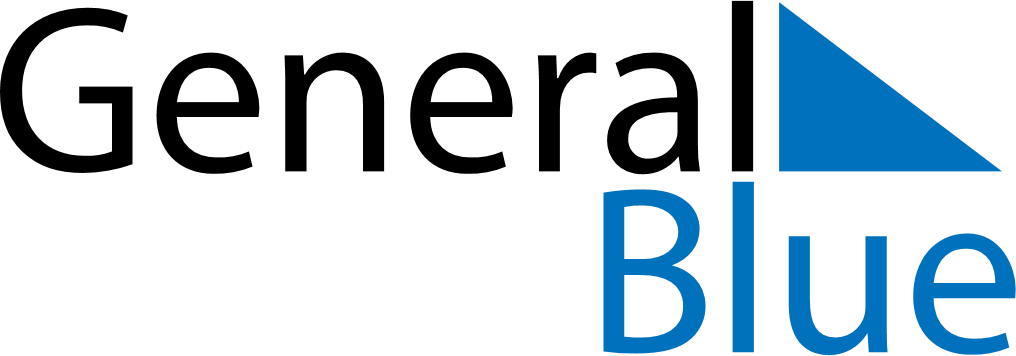 September 2025September 2025September 2025MexicoMexicoSundayMondayTuesdayWednesdayThursdayFridaySaturday1234567891011121314151617181920Independence Day21222324252627282930